Minnesota Education and Training Voucher Program  Orientation Dates and LocationsOrientation Information:All first year ETV recipients must attend an orientation session before they can use their ETV award/funds.Orientations provide the opportunity for students to meet ETV staff and get information on how to use their ETV funds to pay for expenses.You will receive an orientation packet at the session.Students must attend a session by Feb. 28, 2016 or they will lose their ETV award. What to bring to the orientation:Students may use their ETV funds to be reimbursed for mileage to/from the orientation session. Forms will be provided at the session. Students can bring their parents, foster parents, social worker, youth worker, and/or other supportive adult. ETV funds will reimburse students by direct deposit. Bring a voided check or account documentation for direct deposit from your bank.Dates and Locations:Signing up for an ETV orientation session is required.   You can sign up for a session by contacting Kelsey Gubrud at Kelsey.Gubrud@lssmn.org, or 320-231-7075 extension 5. Minnesota Department of Humans Services Parking Map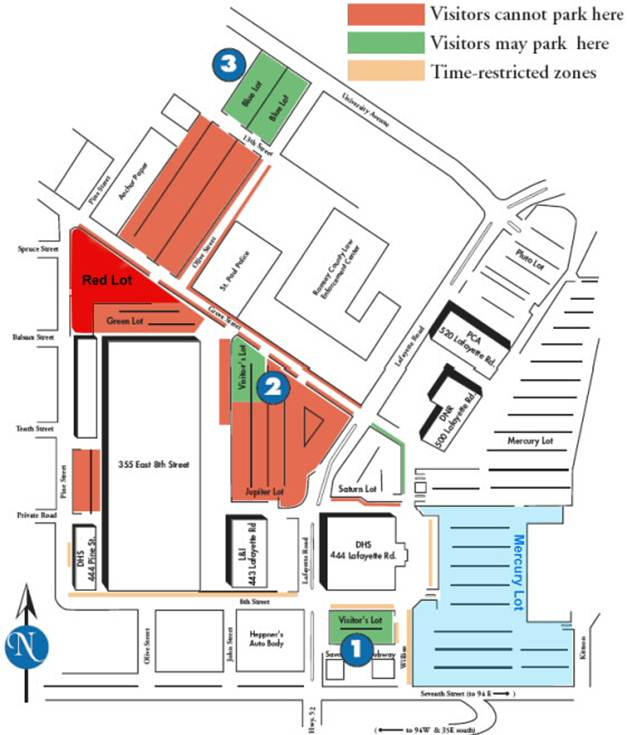 Jan. 26, 2016 St. CloudFeb. 1, 2016St. PaulDate/time not yet confirmedWillmarFeb. 17, 2016 Mankato3:00-5:00 PMLutheran Social Service 22 Wilson Ave. NESt. Cloud, MN (Lower Level)3:00-5:00 PM Minnesota Department of Human Services444 Lafayette Rd NSt. Paul, MNRoom 3148(See parking map on next page)Health and Human Services 2200 23rd St. NEWillmar, MN Multipurpose Room(Basement Level)2:00-4:00 PMLutheran Social Service710 S 2nd St. Mankato, MN Heritage Room 